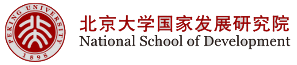 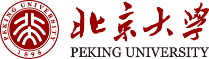                      北京大学关于国家“十四五”                  社会办医课题征求意见表2020年是中国进入全面小康决胜之年，也是国家开展“十四五”规划工作的关键一年。为此，国务院医改办决定开展10个医改方案重点课题，为国家“十四五”医改规划提供参考。其中，北京大学国家发展研究院刘国恩教授负责关于社会办医的课题，重点开展“社会办医的功能定位，推进社会办医健康可持续发展，支持开展多层次、多样化服务，完善人才培养、商业保险等支撑条件，营造公平竞争环境，进一步强化监管等”相关研究，并于2月29日提交给国务院医改办。应邀请和委托，中国非公立医疗机构协会郝德明常务副会长兼秘书长偕团队成员将予以支持和参与该项目的调研工作。为真实反映中国社会办医目前面临的关键问题与政策建议，北京大学社会办医课题组特邀您作为行业领军代表为政府“十四五”规划提供宝贵意见。为方便起见，请您直接填写附件《社会办医征求意见表》，或扫描下方二维码在线填写，于 2 月 20 日前反馈给课题组。感谢您对社会办医的关心和支持！ 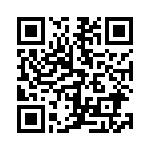 北京大学社会办医课题组组长：北大国发院长江学者特聘教授、国务院医改专家咨询委员会委员 刘国恩顾问：中国非公立医疗机构协会常务副会长兼秘书长 郝德明成员（按姓氏拼音排序）：陈  晨  陈  朔  郭  昕  纪开宇 廖许爽爽  刘思嘉  马  赛  潘  杰  孙  宇  唐程翔  王美娇   王  珊  易  榕  臧文斌  张国玺  张遇升  赵  勇联系人：王美娇（18622310684；wangmeijiao@pku.edu.cn）附件：社会办医征求意见表个人基本信息性别个人基本信息年龄个人基本信息科室□内科  □外科  □妇科  □儿科  □全科  □其他（请说明）______个人基本信息职务个人基本信息职称□初级及以下  □中级  □副高  □正高个人基本信息最高学历□高中  □中专  □大专  □本科  □硕士  □博士  □其他（请说明）__医疗机构基本信息医疗机构基本信息单位名称 医疗机构基本信息医疗机构基本信息单位地址 医疗机构基本信息医疗机构基本信息电话/网址 医疗机构基本信息医疗机构基本信息机构类型 □综合医院 □专科医院 □基层医疗卫生机构 医疗机构基本信息医疗机构基本信息机构等级 □三级 □二级 □一级 □未定级 医疗机构基本信息医疗机构基本信息机构等次 □甲等 □乙等 □丙等 □未定等 医疗机构基本信息医疗机构基本信息机构规模（2018） 床位数：                        医疗机构基本信息医疗机构基本信息机构规模（2018） 年门诊人次：                     医疗机构基本信息医疗机构基本信息机构规模（2018） 年住院人次： 医疗机构基本信息医疗机构基本信息注册类型 □国有 □集体 □股份合作 □联营 □有限责任公司 □股份有限公司 □私有 □其他内资 □港澳台投资 □国外投资医疗机构基本信息医疗机构基本信息医院所有权 □部 □省 □市 □区县 □大学 □部队 □企业 □中外合资服务功能定位服务功能定位说明：服务功能定位指的是民营医疗机构对自己核心业务的定位，包括：重点服务类型（如专科还是全科）、重点服务人群（如不同收入、不同疾病群体）、重点服务平台（如线上还是线下）和重点服务手段（如设施和技术特色）等。说明：服务功能定位指的是民营医疗机构对自己核心业务的定位，包括：重点服务类型（如专科还是全科）、重点服务人群（如不同收入、不同疾病群体）、重点服务平台（如线上还是线下）和重点服务手段（如设施和技术特色）等。服务功能定位服务功能定位一般而言，政府办公立医疗机构的服务功能定位应该是什么？一般而言，政府办公立医疗机构的服务功能定位应该是什么？服务功能定位服务功能定位一般而言，社会办的民营医疗机构的服务功能定位应该是什么？一般而言，社会办的民营医疗机构的服务功能定位应该是什么？服务功能定位服务功能定位具体而言，你们机构目前的服务功能定位是什么？具体而言，你们机构目前的服务功能定位是什么？服务功能定位服务功能定位具体而言，你们机构未来的服务功能定位计划调整吗？为什么？具体而言，你们机构未来的服务功能定位计划调整吗？为什么？优势与劣势 优势与劣势 1. 一般而言，政府办公立医疗机构的主要优势？1. 一般而言，政府办公立医疗机构的主要优势？优势与劣势 优势与劣势 2. 一般而言，政府办公立医疗机构的主要劣势？2. 一般而言，政府办公立医疗机构的主要劣势？优势与劣势 优势与劣势 3. 相对公立医疗机构，民营医疗机构的主要优势？3. 相对公立医疗机构，民营医疗机构的主要优势？优势与劣势 优势与劣势 相对公立医疗机构，民营医疗机构的主要劣势？相对公立医疗机构，民营医疗机构的主要劣势？优势与劣势 优势与劣势 基于你们医疗机构的实践，民营医疗机构有哪些比公立医院更具优势和竞争力的地方，如创新技术、管理方法和运营模式等值得推广？基于你们医疗机构的实践，民营医疗机构有哪些比公立医院更具优势和竞争力的地方，如创新技术、管理方法和运营模式等值得推广？优势与劣势 优势与劣势 民营医疗机构目前在发展中遇到的困难集中表现在哪些方面？民营医疗机构目前在发展中遇到的困难集中表现在哪些方面？优势与劣势 优势与劣势 因为哪些现有政策、法规的不完善、不公平问题，导致民营医疗机构目前在运营中遇到了突出的制度性障碍？因为哪些现有政策、法规的不完善、不公平问题，导致民营医疗机构目前在运营中遇到了突出的制度性障碍？技术人才发展 技术人才发展 从国家法规看，民营医疗机构的专业人才队伍的职业化发展目前有哪些制度性瓶颈？ 建议在“十四五”期间如何改进完善？从国家法规看，民营医疗机构的专业人才队伍的职业化发展目前有哪些制度性瓶颈？ 建议在“十四五”期间如何改进完善？技术人才发展 技术人才发展 从行业规章看，民营医疗机构的专业人才队伍的职业化发展目前有哪些发展障碍？建议建议在“十四五”期间如何改进完善？从行业规章看，民营医疗机构的专业人才队伍的职业化发展目前有哪些发展障碍？建议建议在“十四五”期间如何改进完善？其他制度改进 其他制度改进 为在“十四五”期间更好促进民营医疗机构的健康发展，建议政府如何改进如下的政策法规：为在“十四五”期间更好促进民营医疗机构的健康发展，建议政府如何改进如下的政策法规：其他制度改进 其他制度改进 1. 市场审批准入制度1. 市场审批准入制度其他制度改进 其他制度改进 2. 医疗保险报销制度2. 医疗保险报销制度其他制度改进 其他制度改进 3. 医疗服务价格制度3. 医疗服务价格制度其他制度改进 其他制度改进 4. 投融资的规章制度4. 投融资的规章制度其他制度改进 其他制度改进 5. 市场服务监管制度5. 市场服务监管制度其他制度改进 其他制度改进 医务人员的流动、社保、职称、科研等相关法规医务人员的流动、社保、职称、科研等相关法规医疗机构基本信息单位名称 医疗机构基本信息单位地址 医疗机构基本信息电话/网址 医疗机构基本信息机构类型 □综合医院 □专科医院 □基层医疗卫生机构 医疗机构基本信息机构等级 □三级 □二级 □一级 □未定级 医疗机构基本信息机构等次 □甲等 □乙等 □丙等 □未定等 医疗机构基本信息机构规模（2018） 床位数：                        医疗机构基本信息机构规模（2018） 年门诊人次：                     医疗机构基本信息机构规模（2018） 年住院人次： 医疗机构基本信息注册类型 □国有 □集体 □股份合作 □联营 □有限责任公司 □股份有限公司 □私有 □其他内资 □港澳台投资 □国外投资医疗机构基本信息医院所有权 □部 □省 □市 □区县 □大学 □部队 □企业 □中外合资服务功能定位说明：服务功能定位指的是民营医疗机构对自己核心业务的定位，包括：重点服务类型（如专科还是全科）、重点服务人群（如不同收入、不同疾病群体）、重点服务平台（如线上还是线下）和重点服务手段（如设施和技术特色）等。说明：服务功能定位指的是民营医疗机构对自己核心业务的定位，包括：重点服务类型（如专科还是全科）、重点服务人群（如不同收入、不同疾病群体）、重点服务平台（如线上还是线下）和重点服务手段（如设施和技术特色）等。服务功能定位一般而言，政府办公立医疗机构的服务功能定位应该是什么？一般而言，政府办公立医疗机构的服务功能定位应该是什么？服务功能定位一般而言，社会办的民营医疗机构的服务功能定位应该是什么？一般而言，社会办的民营医疗机构的服务功能定位应该是什么？服务功能定位具体而言，你们机构目前的服务功能定位是什么？具体而言，你们机构目前的服务功能定位是什么？服务功能定位具体而言，你们机构未来的服务功能定位计划调整吗？为什么？具体而言，你们机构未来的服务功能定位计划调整吗？为什么？优势与劣势 1. 一般而言，政府办公立医疗机构的主要优势？1. 一般而言，政府办公立医疗机构的主要优势？优势与劣势 2. 一般而言，政府办公立医疗机构的主要劣势？2. 一般而言，政府办公立医疗机构的主要劣势？优势与劣势 3. 相对公立医疗机构，民营医疗机构的主要优势？3. 相对公立医疗机构，民营医疗机构的主要优势？优势与劣势 相对公立医疗机构，民营医疗机构的主要劣势？相对公立医疗机构，民营医疗机构的主要劣势？优势与劣势 基于你们医疗机构的实践，民营医疗机构有哪些比公立医院更具优势和竞争力的地方，如创新技术、管理方法和运营模式等值得推广？基于你们医疗机构的实践，民营医疗机构有哪些比公立医院更具优势和竞争力的地方，如创新技术、管理方法和运营模式等值得推广？优势与劣势 民营医疗机构目前在发展中遇到的困难集中表现在哪些方面？民营医疗机构目前在发展中遇到的困难集中表现在哪些方面？优势与劣势 因为哪些现有政策、法规的不完善、不公平问题，导致民营医疗机构目前在运营中遇到了突出的制度性障碍？因为哪些现有政策、法规的不完善、不公平问题，导致民营医疗机构目前在运营中遇到了突出的制度性障碍？技术人才发展 从国家法规看，民营医疗机构的专业人才队伍的职业化发展目前有哪些制度性瓶颈？ 建议在“十四五”期间如何改进完善？从国家法规看，民营医疗机构的专业人才队伍的职业化发展目前有哪些制度性瓶颈？ 建议在“十四五”期间如何改进完善？技术人才发展 从行业规章看，民营医疗机构的专业人才队伍的职业化发展目前有哪些发展障碍？建议建议在“十四五”期间如何改进完善？从行业规章看，民营医疗机构的专业人才队伍的职业化发展目前有哪些发展障碍？建议建议在“十四五”期间如何改进完善？其他制度改进 为在“十四五”期间更好促进民营医疗机构的健康发展，建议政府如何改进如下的政策法规：为在“十四五”期间更好促进民营医疗机构的健康发展，建议政府如何改进如下的政策法规：其他制度改进 1. 市场审批准入制度1. 市场审批准入制度其他制度改进 2. 医疗保险报销制度2. 医疗保险报销制度其他制度改进 3. 医疗服务价格制度3. 医疗服务价格制度其他制度改进 4. 投融资的规章制度4. 投融资的规章制度其他制度改进 5. 市场服务监管制度5. 市场服务监管制度其他制度改进 医务人员的流动、社保、职称、科研等相关法规医务人员的流动、社保、职称、科研等相关法规